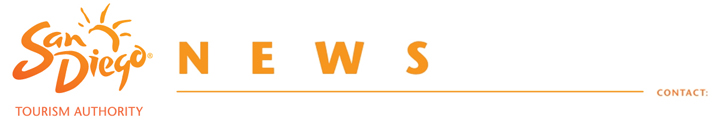 Jordana Boyland (619) 557-2834jboyland@sandiego.orgKailey Alegria (619) 557-2817kalegria@sandiego.org Calling all Digital Nomads: WFH (Work from Heaven) in San DiegoWith 70 miles of coastline, comfortable hotel rooms with views, and tons of fun and relaxing activities, San Diego is the ultimate “office” setting for remote workers looking for a change of scenery. But today’s digital nomads need not sequester themselves between four walls as there are hundreds of locations throughout the region that offer not only high-quality Wi-Fi but also the opportunity to explore San Diego while reveling in its near-perfect weather. And as an added bonus, guests can end their workday with some fun in the sun or a relaxing spa treatment.Work From These Waterfront Hotels 	No matter the job, every worker wants a room with a view, and San Diego has plenty of hotels that provide one-of-kind water vistas. In addition, many hotels are offering free breakfast, hotel credits, discounted rooms, and even the opportunity to bring a furry co-worker along on their stay.Tucked away on Mission Bay, Paradise Point features comfortable, California bungalow-style rooms amidst lush, tropical gardens, tranquil lagoons, with a mile of sandy beach. When it comes to nourishment, this island resort has several options, including the Barefoot Bar and Grill, which pares its traditional fare with panoramic views of Mission Bay, and Tidal, a more upscale option known for its famed Sunday brunch. For those on a tight deadline, there is the Food2You delivery service, allowing guests to eat while they Zoom away from their room. Situated in the seaside Village of La Jolla, the Grande Colonial currently has discounted ocean-view rooms and suites. Here remote workers can enjoy elegant, European-style guest rooms that overlook the Pacific Ocean. Complimentary wired and wireless high-speed Internet access is also available in each of the guest rooms, suites and throughout all public spaces, so guests can switch up their environment while they work.On the edge of the ocean, where sands sparkle like gold, The Hotel Del Coronado is ready to inspire workers with its one-of-kind waterfront ambiance. Teleworkers can rediscover the legendary Hotel del Coronado, which has undergone an extensive remodel, with new guestrooms, endless outdoor activities and incredible new dining options. For a truly San Diego experience, guests can even work from beach daybeds and pool cabanas.Furry friends are welcome to accompany guests at La Valencia, the iconic “Pink Lady,” with expansive views of La Jolla Cove. While guests work away at their computers, their co-woofer can dig into the pet package, which includes a plush dog bed and dog bowls placed in room during their stay, a daily credit for the dog menu, a pink La Valencia tennis ball and a waived nightly pet fee.Work Throughout and Around San DiegoSan Diego also offers numerous locations to work while getting a chance to explore everything the city has to offer. The nation's largest urban cultural park, laid out among 1,200 beautiful and lushly planted acres, Balboa Park, is a San Diego must-see destination. Teleworkers can access free Wi-Fi across Balboa Park through 40 access points while taking in the iconic Spanish Colonial Revival architecture. Whether visitors want to visit Balboa Park’s 17 major museums, performing arts venues, lovely gardens or many other attractions, including the San Diego Zoo, before, during or after work, it’s impossible to get the Monday blues at this art-lovers playground. A department of UC San Diego, the Scripps Institution of Oceanography is one of the oldest, largest, and most important centers for marine, earth and atmospheric science. Located in La Jolla and overlooking the Pacific Ocean, the beach and grassy areas at Scripps have a UCSD-GUEST Wi-Fi that is open to the public. There's even an access point at the end of the pier that broadcasts out two miles into the ocean, so visitors can quite literally work on the water.Visitors also can escape to San Diego’s parks, recreation centers and libraries to get some work done as many provide free access to the networks Free Wi-Fi San Diego or SDAccess4All. Plus, a handful of San Diego libraries have created outdoor community computer labs to serve patrons of all ages. Each lab is equipped with public Wi-Fi and has tables and chairs set up with appropriate physical distancing. Patrons can bring their laptop or use one from the library to get connected. For more information, visit the SanDiego.gov website. Finding a comfortable place to simultaneously work, get a caffeine boost, and eat some tasty food is not always easy, but in San Diego, there are plenty of options. Young Hickory, a standout cafe in the eclectic neighborhood of North Park, also serves canned craft beer for an after-hours winddown option. Bird Rock Coffee Roasters has several locations around town and offers a wide range of coffee drinks as well as breakfast and lunch plates, making it an ideal place to hunker down and work. Staffed by knowledgeable baristas serving up exceptional local coffee and vegan treats, Heartwork Coffee Bar in Mission Hills has outdoor seating as well as windows that fill its indoor area with ample light to inspire both serenity and productivity. Endless Activities 	All work and no play is not an option when it comes to San Diego. It is the perfect destination to partake in mid-day breaks or after-work activities, from spa treatments to kayaking along the sea cliffs to bike rides along the beach. For visitors looking for bliss break, San Diego is home to a host of top-rated spas. The Spa at Estancia, located between San Diego's seaside villages of Del Mar and La Jolla, provides guests the perfect setting for rest and relaxation. Digital nomads can roam a bit by taking a trip to North County’s The Spa at Rancho Bernardo Inn, where they can choose from a menu of stress-reducing services.Visitors are welcome to sign off a little early and discover the best parts of San Diego whether by land or by sea with Bike & Kayak Tours Inc. Among the adventures that await is the thrill of ocean kayaking along the sea caves of La Jolla's Ecological Reserve or snorkeling with leopard sharks in La Jolla Cove. Another fun and unique activity is with Hydrobikes San Diego. Easier to ride than a land bicycle, the water-based Hydrobikes provide a unique way to see San Diego and Mission Bay as well as marine life. Fitness classes, team building and nature tours are also available.For more information on San Diego’s offerings, including exciting vacation packages and valuable coupons for attractions, restaurants and more, visit the San Diego Tourism Authority’s website at www.sandiego.org. ###The San Diego Tourism Authority is funded in part by the San Diego Tourism Marketing District with City of San Diego Tourism Marketing District Assessment Funds.